提醒的話：1. 請同學詳細填寫，這樣老師較好做統整，學弟妹也較清楚你提供的意見，謝謝！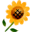 2. 甄選學校、科系請填全名；甄選方式與過程內容書寫不夠請續寫背面。         3. 可直接上輔導處網站https://sites.google.com/a/yphs.tw/yphsc/「甄選入學」區下載本表格，    以電子檔郵寄至yphs316@gmail.com信箱，感謝你！　　　　　              甄選學校甄選學校國立臺南藝術大學國立臺南藝術大學國立臺南藝術大學國立臺南藝術大學甄選學系甄選學系材質創作與設計系材質創作與設計系學生學測分數國英數社自總■大學個人申請□科技校院申請入學□軍事校院■大學個人申請□科技校院申請入學□軍事校院■大學個人申請□科技校院申請入學□軍事校院□正取■備取□未錄取□正取■備取□未錄取學測分數129410641■大學個人申請□科技校院申請入學□軍事校院■大學個人申請□科技校院申請入學□軍事校院■大學個人申請□科技校院申請入學□軍事校院□正取■備取□未錄取□正取■備取□未錄取甄選方式與過程■面試佔(   35 　%)一、形式：（教授：學生）人數=（  5：3　），方式：                           二、題目：1.對南藝有什麼認識?2.為什麼進南藝?3.身為美術班是怎麼接觸工藝的?4.認為手工藝是什麼?■備審資料佔(  15   %)   或  □術科實作佔(     %)  或  □筆試佔(     %)□其他佔(     %)請註明其他方式，如： 小論文■面試佔(   35 　%)一、形式：（教授：學生）人數=（  5：3　），方式：                           二、題目：1.對南藝有什麼認識?2.為什麼進南藝?3.身為美術班是怎麼接觸工藝的?4.認為手工藝是什麼?■備審資料佔(  15   %)   或  □術科實作佔(     %)  或  □筆試佔(     %)□其他佔(     %)請註明其他方式，如： 小論文■面試佔(   35 　%)一、形式：（教授：學生）人數=（  5：3　），方式：                           二、題目：1.對南藝有什麼認識?2.為什麼進南藝?3.身為美術班是怎麼接觸工藝的?4.認為手工藝是什麼?■備審資料佔(  15   %)   或  □術科實作佔(     %)  或  □筆試佔(     %)□其他佔(     %)請註明其他方式，如： 小論文■面試佔(   35 　%)一、形式：（教授：學生）人數=（  5：3　），方式：                           二、題目：1.對南藝有什麼認識?2.為什麼進南藝?3.身為美術班是怎麼接觸工藝的?4.認為手工藝是什麼?■備審資料佔(  15   %)   或  □術科實作佔(     %)  或  □筆試佔(     %)□其他佔(     %)請註明其他方式，如： 小論文■面試佔(   35 　%)一、形式：（教授：學生）人數=（  5：3　），方式：                           二、題目：1.對南藝有什麼認識?2.為什麼進南藝?3.身為美術班是怎麼接觸工藝的?4.認為手工藝是什麼?■備審資料佔(  15   %)   或  □術科實作佔(     %)  或  □筆試佔(     %)□其他佔(     %)請註明其他方式，如： 小論文■面試佔(   35 　%)一、形式：（教授：學生）人數=（  5：3　），方式：                           二、題目：1.對南藝有什麼認識?2.為什麼進南藝?3.身為美術班是怎麼接觸工藝的?4.認為手工藝是什麼?■備審資料佔(  15   %)   或  □術科實作佔(     %)  或  □筆試佔(     %)□其他佔(     %)請註明其他方式，如： 小論文■面試佔(   35 　%)一、形式：（教授：學生）人數=（  5：3　），方式：                           二、題目：1.對南藝有什麼認識?2.為什麼進南藝?3.身為美術班是怎麼接觸工藝的?4.認為手工藝是什麼?■備審資料佔(  15   %)   或  □術科實作佔(     %)  或  □筆試佔(     %)□其他佔(     %)請註明其他方式，如： 小論文■面試佔(   35 　%)一、形式：（教授：學生）人數=（  5：3　），方式：                           二、題目：1.對南藝有什麼認識?2.為什麼進南藝?3.身為美術班是怎麼接觸工藝的?4.認為手工藝是什麼?■備審資料佔(  15   %)   或  □術科實作佔(     %)  或  □筆試佔(     %)□其他佔(     %)請註明其他方式，如： 小論文■面試佔(   35 　%)一、形式：（教授：學生）人數=（  5：3　），方式：                           二、題目：1.對南藝有什麼認識?2.為什麼進南藝?3.身為美術班是怎麼接觸工藝的?4.認為手工藝是什麼?■備審資料佔(  15   %)   或  □術科實作佔(     %)  或  □筆試佔(     %)□其他佔(     %)請註明其他方式，如： 小論文■面試佔(   35 　%)一、形式：（教授：學生）人數=（  5：3　），方式：                           二、題目：1.對南藝有什麼認識?2.為什麼進南藝?3.身為美術班是怎麼接觸工藝的?4.認為手工藝是什麼?■備審資料佔(  15   %)   或  □術科實作佔(     %)  或  □筆試佔(     %)□其他佔(     %)請註明其他方式，如： 小論文■面試佔(   35 　%)一、形式：（教授：學生）人數=（  5：3　），方式：                           二、題目：1.對南藝有什麼認識?2.為什麼進南藝?3.身為美術班是怎麼接觸工藝的?4.認為手工藝是什麼?■備審資料佔(  15   %)   或  □術科實作佔(     %)  或  □筆試佔(     %)□其他佔(     %)請註明其他方式，如： 小論文心得與建議◎備審資料製作建議：◎整體準備方向與建議：   要對南藝有十足的了解，並對工藝有極大的熱情，因為南藝比較想選擇對這方面有深入了解的人◎備審資料製作建議：◎整體準備方向與建議：   要對南藝有十足的了解，並對工藝有極大的熱情，因為南藝比較想選擇對這方面有深入了解的人◎備審資料製作建議：◎整體準備方向與建議：   要對南藝有十足的了解，並對工藝有極大的熱情，因為南藝比較想選擇對這方面有深入了解的人◎備審資料製作建議：◎整體準備方向與建議：   要對南藝有十足的了解，並對工藝有極大的熱情，因為南藝比較想選擇對這方面有深入了解的人◎備審資料製作建議：◎整體準備方向與建議：   要對南藝有十足的了解，並對工藝有極大的熱情，因為南藝比較想選擇對這方面有深入了解的人◎備審資料製作建議：◎整體準備方向與建議：   要對南藝有十足的了解，並對工藝有極大的熱情，因為南藝比較想選擇對這方面有深入了解的人◎備審資料製作建議：◎整體準備方向與建議：   要對南藝有十足的了解，並對工藝有極大的熱情，因為南藝比較想選擇對這方面有深入了解的人◎備審資料製作建議：◎整體準備方向與建議：   要對南藝有十足的了解，並對工藝有極大的熱情，因為南藝比較想選擇對這方面有深入了解的人◎備審資料製作建議：◎整體準備方向與建議：   要對南藝有十足的了解，並對工藝有極大的熱情，因為南藝比較想選擇對這方面有深入了解的人◎備審資料製作建議：◎整體準備方向與建議：   要對南藝有十足的了解，並對工藝有極大的熱情，因為南藝比較想選擇對這方面有深入了解的人◎備審資料製作建議：◎整體準備方向與建議：   要對南藝有十足的了解，並對工藝有極大的熱情，因為南藝比較想選擇對這方面有深入了解的人E-mail手機